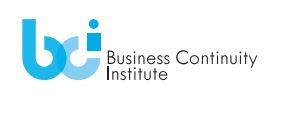 This form should be used for lodging formal complaints with the BCI. Completed forms should sent to complaints@thebci.orgThis form cannot be used for complaints about;•    the conduct of a BCI member (please see BCI Code of Conduct)•    an issue that is currently being, or has been, dealt with under the ‘procedural rules for dealing with complaints relating to the BCI Code of Conduct’•    a commercial decision made by the BCI such as the award of a contract or sponsorship agreement•    an appeal about a decision on an exam result, assessment or admission•    an attempt to have a complaint reconsidered where we have already given our final decision following an investigation. •    a commercial relationship that is governed by a contract such as with a training partner or other supplier.Please see this page for further information.What is your name?What is your email address?What is your complaint about?the quality and standard of a BCI servicethe BCI’s failure to provide a serviceunfair treatment or inappropriate behaviour by a BCI staff member.the failure of the BCI to follow an appropriate administrative processdissatisfaction with BCI policiesWhat is the nature of your complaint?What action would you like taking to resolve your complaint?